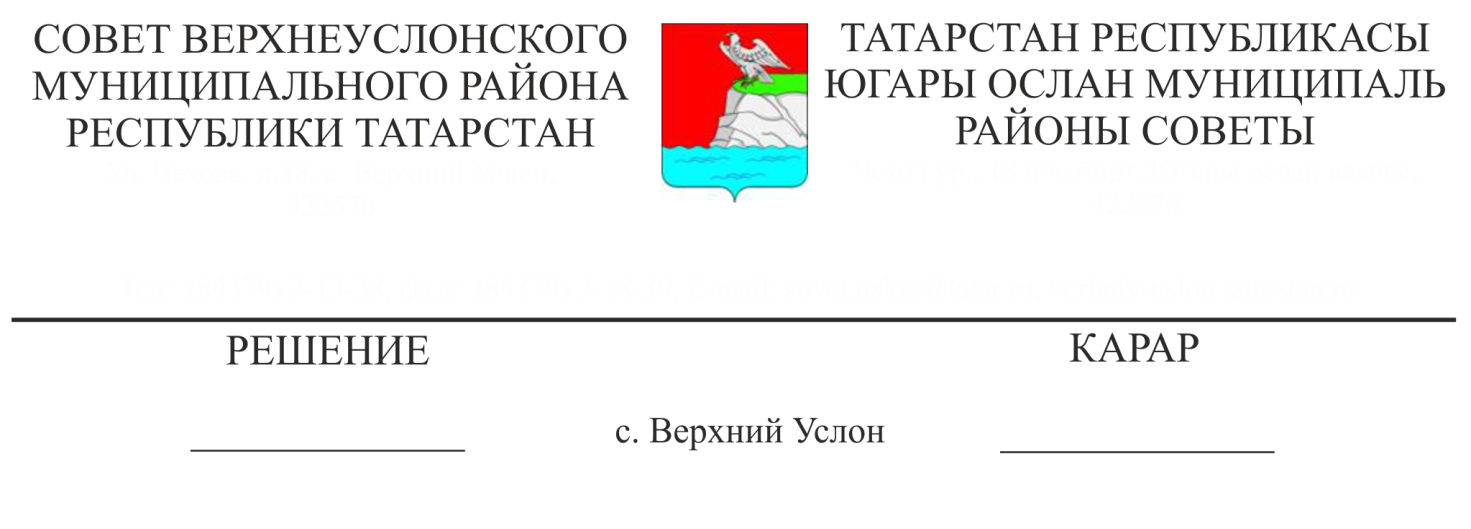 «Татарстан Республикасы Югары Ослан муниципаль районы» муниципаль берәмлегендә вакантлы муниципаль хезмәт вазыйфаларын биләүгә конкурс турында нигезләмәне раслау хакындаЮгары Ослан муниципаль районының җирле үзидарә органнарында муниципаль хезмәтнең вакантлы вазыйфасын биләүгә конкурс үткәрүне тәртипкә салу максатларында “Россия Федерациясендә муниципаль хезмәт турында” 2007 елның 02 мартындагы 25-ФЗ номерлы Федераль закон, 2013 елның 25 июнендәге 50-ТРЗ номерлы Татарстан Республикасы кодексы, “Татарстан Республикасында җирле үзидарә турында” 2004 елның 28 июлендәге 45-ТРЗ номерлы Татарстан Республикасы Законы, Югары Ослан муниципаль районы Уставы нигезендә, Югары Ослан муниципаль районы Советы  карар итте:«Татарстан Республикасы Югары Ослан муниципаль районы» муниципаль берәмлегендә муниципаль хезмәтнең вакантлы вазыйфаларын биләүгә конкурс турында Нигезләмәне (1 нче кушымта) расларга.Югары Ослан муниципаль районы Советы карарының көчен югалткан дип танырга:- «Татарстан Республикасы Югары Ослан муниципаль районы» муниципаль берәмлегендә вакантлы муниципаль хезмәт вазыйфаларын биләүгә конкурс турындагы Нигезләмәне раслау турында» 2006 елның 30 маендагы 6-77 номерлы;- «Татарстан Республикасы Югары Ослан муниципаль районы» муниципаль берәмлегендә вакантлы муниципаль хезмәт вазыйфаларын биләүгә конкурс турында нигезләмәгә үзгәрешләр кертү хакында» 2013 елның 28 гыйнварындагы 34-345 номерлы;- «Татарстан Республикасы Югары Ослан муниципаль районы» муниципаль берәмлегендә вакантлы муниципаль хезмәт Вазыйфаларын биләүгә конкурс турында нигезләмәгә үзгәрешләр кертү хакында» 2017 елның 30 октябрендәге 26-281 номерлы;- «Татарстан Республикасы Югары Ослан муниципаль районы» муниципаль берәмлегендә вакантлы муниципаль хезмәт вазыйфаларын биләүгә конкурс турында нигезләмәгә үзгәрешләр кертү хакында» 2021 елның 13 сентябрендәге 13-163 номерлы;- «Татарстан Республикасы Югары Ослан муниципаль районы» муниципаль берәмлегендә вакантлы муниципаль хезмәт вазыйфаларын биләүгә конкурс турында нигезләмәгә үзгәрешләр кертү хакында» 2022 елның 30 маендагы 23-301 номерлы;Әлеге карарны Югары Ослан муниципаль районының рәсми сайтында һәм Татарстан Республикасының хокукый мәгълүмат рәсми порталында урнаштырырга.Әлеге карарның үтәлешен тикшереп торуны Югары Ослан муниципаль районы Советының закон, хокук тәртибе һәм регламенты буенча даими комиссиясенә йөкләргә.Совет рәисе,Югары Ослан  муниципаль районы  Башлыгы                                        М. Г. ЗиатдиновТатарстан Республикасы Югары Ослан муниципаль районының «Югары Ослан муниципаль районы» муниципаль берәмлегендә вакантлы муниципаль хезмәт вазыйфаларын биләүгә конкурс турында нигезләмә 1. Муниципаль хезмәт турында Татарстан Республикасы кодексы нигезендә әлеге Нигезләмә Татарстан Республикасы Югары Ослан муниципаль районының “Югары Ослан муниципаль районы” муниципаль берәмлегенең җирле үзидарә органнарында вакантлы муниципаль хезмәт вазыйфасын биләүгә (алга таба - вакантлы вазыйфа) конкурс үткәрү тәртибе һәм шартлары билгеләнә.2. Вакантлы вазыйфаны биләүгә конкурс (алга таба - конкурс) гражданнарның үз сәләтләре һәм һөнәри әзерлекләре нигезендә муниципаль хезмәткә бертигез дәрәҗәдә керү хокукына, шулай ук муниципаль хезмәткәрләрнең конкурс нигезендә вазыйфаи үсешкә хокукын тәэмин итә.3. Конкурс муниципаль хезмәтнең вакантлы (муниципаль хезмәткәрләр тарафыннан биләнмәгән) вазыйфасы булганда, җирле үзидарә органы җитәкчесе карары белән яки яллаучының вәкаләтләрен гамәлгә ашыручы зат тарафыннан  игълан ителә.Югары Ослан муниципаль районының җирле үзидарә органнары  муниципаль хезмәткәрләре өчен конкурс муниципаль район җирле үзидарә органнары һәм Югары Ослан муниципаль районы Башлыгы арасында төзелгән килешүләр нигезендә уздырыла. 4. Конкурс үткәрелми:1) ашыгыч хезмәт шартнамәсе төзегәндә;2) медицина бәяләмәсе нигезендә муниципаль хезмәтнең биләгән вазыйфасы буенча вазыйфа йөкләмәләрен үтәү мөмкин булмаган очракта муниципаль хезмәткәрне башка муниципаль хезмәт вазыйфасына билгеләгәндә, ул биләгән вазыйфаны кыскарту, җирле үзидарә органын үзгәртеп кору, бетерү яки үзгәртү;3) конкурс нигезендә төзелгән кадрлар резервында торучы муниципаль хезмәткәрне (гражданны) муниципаль хезмәт вазыйфасына билгеләгәндә.4) муниципаль хезмәтнең төп, әйдәп баручы, өлкән һәм кече вазыйфаларына билгеләнгәндә;5) Финанс-бюджет палатасы рәисе вазыйфасына билгеләгәндә..5. Конкурста катнашу хокукына 18 яшькә җиткән һәм Россия Федерациясе, Татарстан Республикасы законнарында билгеләнгән вакантлы вазыйфага карата квалификация таләпләренә туры килә торган Россия Федерациясе гражданнары ия.6. Конкурс үткәрү һәм конкурста катнашу өчен документлар кабул итү турындагы хәбәрләр Югары Ослан муниципаль районы сайтында Интернет челтәрендә, шулай ук Дәүләт хезмәте һәм идарәче кадрлар федераль порталында урнаштырыла.7. Вакантлы вазыйфаны биләүгә конкурс үткәрү турындагы хәбәрдә түбәндәгеләр күрсәтелә:1) җирле үзидарә органының, вакантлы вазыйфаның тулы исеме;2) әлеге вазыйфаны биләүгә дәгъва кылучыга карата куела торган таләпләрне үз эченә алган конкурс уздыру шартлары;3) конкурс уздыру датасы, вакыты һәм урыны;4) әлеге Нигезләмәнең 9 пункты нигезендә тапшырылырга тиешле документларны кабул итү урыны һәм вакыты, күрсәтелгән документлар кабул ителә торган срок;5) конкурс турында тулы мәгълүмат чыганагы турында белешмәләр (телефон, факс, электрон почта, электрон адресы).8. Конкурсны уздыру турындагы хәбәр конкурс үткәрелүгә кадәр 20 көннән дә соңга калмыйча бастырып чыгарыла.9. Конкурста катнашырга теләүчеләр конкурс комиссиясенә гариза бирә, аңа түбәндәге документлар кушылырга тиеш:1) Россия Федерациясе Хөкүмәте тарафыннан расланган форма буенча кулдан тутырылган һәм имзаланган анкета, 4*6 зурлыктагы фотография;2) паспорт яисә аны алыштыручы документ күчермәсе (тиешле документ конкурска килгәч шәхсән күрсәтелә);3) кирәкле һөнәри белем бирүне, эш һәм квалификация стажын раслый торган документлар;4) гражданның хезмәт (хезмәт) эшчәнлеген раслый торган хезмәт кенәгәсе яисә башка документлар күчермәсе;5) һөнәри белем турында, шулай ук, гражданның теләге буенча, өстәмә һөнәри белем турында, гыйльми дәрәҗә бирү турында, гыйльми исем бирү турында документларның эш (хезмәт) урыны буенча нотариаль яисә кадрлар хезмәтләре тарафыннан таныкланган күчермәләрен;6) муниципаль хезмәткә керүгә яисә аны узуга каршы килә торган авыруның булмавы турында документ;7) конкрет конкурс шартларында өстәмә рәвештә игълан ителгән муниципаль хезмәт турында Татарстан Республикасы кодексында, башка норматив хокукый актларда каралган башка документлар.10. Гариза биргән затка документларның исемлеген һәм аларны алу датасын күрсәтеп, документларны алуда расписка бирелә.11. Гражданинга вакантлы вазыйфага квалификация таләпләренә туры килмәү сәбәпле, шулай ук муниципаль хезмәткә керү һәм аны узу өчен муниципаль хезмәт турындагы законнарда билгеләнгән чикләүләргә бәйле рәвештә конкурста катнашырга рөхсәт ителми.Вакантлы вазыйфаны биләп торуга конкурста катнашудан баш тарткан очракта, граждан әлеге карарга гамәлдәге законнарда билгеләнгән тәртиптә шикаять бирергә хокуклы.Вакантлы вазыйфаны биләүгә конкурста катнашучы теләсә кайсы вакытта үз гаризасын кире кайтарырга хокуклы.12. Тәкъдим ителгән документларны кабул итү һәм тикшерү конкурс комиссиясе секретаре тарафыннан гамәлгә ашырыла.13. Әлеге Нигезләмәнең 9 пунктында күрсәтелгән документлар конкурс үткәрү турында хәбәр басылып чыккан көннән соң 20 көн эчендә конкурс комиссиясенә тапшырыла.Документларны вакытында тапшырмау, аларны тулы күләмдә тапшыру яисә рәсмиләштерү кагыйдәләрен бозып тапшыру гражданга аларны кабул итүдән баш тарту өчен нигез булып тора.14. Конкурс гаризалар бирү срогы тәмамланган көннән соң 10 көн эчендә уздырыла.15. Конкурсны үткәрү өчен Татарстан Республикасы Югары Ослан муниципаль районының җирле үзидарә органының хокукый акты белән конкурс комиссиясе төзелә. Конкурс комиссиясенең персональ составы, аның эш сроклары һәм тәртибе җирле үзидарә органының хокукый акты белән билгеләнә.16. Конкурс комиссиясе составына җирле үзидарә органы җитәкчесе һәм (яисә) аларга вәкаләтле муниципаль хезмәткәрләр (шул исәптән муниципаль хезмәт һәм кадрлар, юридик (хокукый) бүлекчә һәм вакантлы вазыйфаны биләп торуга конкурс үткәрелә торган бүлекчәләрдән) керә.17. Конкурс комиссиясе комиссия рәисеннән, секретареннан һәм әгъзаларыннан тора.18. Конкурс вакантлы вазыйфаны биләүгә кандидатларның һөнәри дәрәҗәсен, аларның әлеге вазыйфага квалификация таләпләренә туры килүен бәяләүдән гыйбарәт.19. Күрсәтелгән документлар нигезендә конкурс комиссиясе конкурста катнашуга кандидатларны кертү турында карар кабул итә.20. Конкурсны уздырганда конкурс комиссиясе кандидатларны  белем, граждан яки башка дәүләт яки муниципаль хезмәт узу, башка хезмәт эшчәнлеген гамәлгә ашыру турында тапшырылган документлар нигезендә, шулай ук , кандидатның һөнәри һәм шәхес сыйфатларын бәяләү методларын, шул исәптән кандидатларның үз программаларын тәкъдим итүләрен, шәхси әңгәмәне кулланып, конкурс процедуралары нигезендә федераль законнарга һәм Россия Федерациясенең башка норматив хокукый актларына каршы килми торган методларны кулланып  бәяли.Кандидатларның һөнәри һәм шәхси сыйфатларын бәяләгәндә конкурс комиссиясе вакантлы вазыйфага карата тиешле квалификация таләпләреннән, вазыйфаи инструкция таләпләреннән, шулай ук муниципаль хезмәт турындагы законнарда билгеләнгән башка нигезләмәләрдән чыгып эш итә.21. Конкурс комиссиясе утырышы кимендә ике кандидат булганда уздырыла. Кандидатларны тикшерү һәм конкурс нигезендә сайлап алу конкурс комиссиясе утырышларында гамәлгә ашырыла. Конкурс комиссиясе утырышы, әгәр анда аның әгъзаларының гомуми саныннан кимендә өчтән икесе катнашса, хокуклы дип санала. Конкурс комиссиясе карарлары утырышта катнашучы әгъзаларының гади күпчелек тавышы белән кабул ителә.Тавышлар тигез булганда, комиссия рәисе тавышы хәлиткеч  була.22. Конкурс комиссиясе карары кандидат булмаганда кабул ителә.23. Конкурс комиссиясенең тавыш бирү нәтиҗәләре утырышта катнашкан конкурс комиссиясе рәисе, секретаре һәм әгъзалары имзалаган карар белән рәсмиләштерелә.24. Вакантлы вазыйфаны биләп торуга конкурс нәтиҗәләре буенча җирле үзидарә органы җитәкчесенең вакантлы вазыйфага конкурста җиңүчене билгеләү турындагы хокукый акты чыгарыла һәм конкурста җиңүче белән хезмәт килешүе төзелә.25. Әгәр конкурс үткәрү нәтиҗәсендә вакантлы вазыйфага квалификация таләпләренә җавап бирүче кандидатлар ачыкланмаган булса, конкурс комиссиясе тәкъдиме буенча җирле үзидарә органы җитәкчесе кабат конкурс уздыру турында карар кабул итә.Кабат конкурс үткәрү турындагы карар җирле үзидарә органы җитәкчесе тарафыннан шулай ук конкурс комиссиясе тәкъдим иткән кандидатларның берсе дә вакантлы вазыйфага билгеләнү өчен кирәкле тавышлар санын җыймаган очракта кабул ителә.26. Конкурс комиссиясе конкурста катнашкан кандидатларга конкурс нәтиҗәләре турында язма рәвештә ул тәмамланган көннән соң бер ай эчендә хәбәр итә.27. Конкурста катнашуга кертелмәгән вакантлы вазыйфаны биләүгә дәгъва кылучыларның һәм конкурста катнашкан кандидатларның документлары конкурс тәмамланган көннән алып өч ел дәвамында язма гариза буенча кире кайтарылырга мөмкин. Шушы вакыт узганчы документлар җирле үзидарә органнары архивында саклана, шуннан соң юк ителергә тиеш.28. Конкурста катнашуга бәйле чыгымнар (конкурс үткәрү урынына бару һәм кире кайту, торак урынны наемга алу, яшәү, элемтә чаралары хезмәтләреннән файдалану һәм башкалар) кандидатлар тарафыннан үз акчалары исәбеннән гамәлгә ашырыла.29. Кандидат конкурс комиссиясе карарына гамәлдәге законнар нигезендә шикаять белдерергә хокуклы.Совет рәисе, Югары Ослан  муниципаль районы  Башлыгы  	                            М.Г. ЗиатдиновЮгары Ослан  муниципаль районы Советының  2023 елның 31 гыйнварыннан  № 30-413 карарына1 номерлы кушымта 